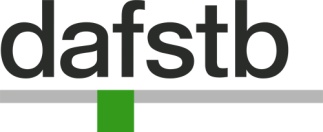 Ansprechpartner bei Rückfragen:				Datum				UnterschriftP.S.	Sollte der für einzelne Kategorien vorgegebene Platz für Ihre Angaben nicht ausreichen, bitten wir Sie, diese Angaben auf einem gesonderten Blatt diesem Bogen beizufügen.Vielen Dank!	Informationszentrum RAUM und BAU	der Fraunhofer-Gesellschaft (IRB)	Nobelstraße 12	70569 StuttgartErhebungsbogen Bauforschungsprojektezur Speicherung der Angaben in den Datenbanken des IRBund zur Veröffentlichung im Mitteilungsblatt derArbeitsgemeinschaft für BauforschungInformationszentrum RAUM und BAUder Fraunhofer-Gesellschaft (IRB)Nobelstraße 12, 70569 StuttgartTelefon: (0711) 9 70-25 00Telefax:  (0711) 9 70-25 07Forscher / Bearbeiter(Name, Vorname, Titel; bitte geben Sie bei institutionellen Forschungsprojekten an, welcher Bearbeiter welcher Institution angehört)Forscher / Bearbeiter(Name, Vorname, Titel; bitte geben Sie bei institutionellen Forschungsprojekten an, welcher Bearbeiter welcher Institution angehört)Forscher / Bearbeiter(Name, Vorname, Titel; bitte geben Sie bei institutionellen Forschungsprojekten an, welcher Bearbeiter welcher Institution angehört)201	Forschungsinstitution: (Bezeichnung, Adresse, Telefon)201	Forschungsinstitution: (Bezeichnung, Adresse, Telefon)201	Forschungsinstitution: (Bezeichnung, Adresse, Telefon)Forschungsförderer / Auftraggeber: (Bezeichnung, Adresse)Deutscher Ausschuss für Stahlbeton e. V. – DAfStbBudapester Straße 3110787 BerlinE-Mail: info@dafstb.deForschungsförderer / Auftraggeber: (Bezeichnung, Adresse)Deutscher Ausschuss für Stahlbeton e. V. – DAfStbBudapester Straße 3110787 BerlinE-Mail: info@dafstb.deForschungsförderer / Auftraggeber: (Bezeichnung, Adresse)Deutscher Ausschuss für Stahlbeton e. V. – DAfStbBudapester Straße 3110787 BerlinE-Mail: info@dafstb.deAktenzeichen (Förderungsnummer) des Forschungsprojektes:V      Aktenzeichen (Förderungsnummer) des Forschungsprojektes:V      Aktenzeichen (Förderungsnummer) des Forschungsprojektes:V      111	Projektbeginn: (Monat / Jahr)113	Projektende: (Monat / Jahr)113	Projektende: (Monat / Jahr)300	(Arbeits-)Titel des Forschungsprojekts:300	(Arbeits-)Titel des Forschungsprojekts:300	(Arbeits-)Titel des Forschungsprojekts:410	Forschungsbericht (Manuskript); Anzahl der Seiten: 	Preis: EUR410	Forschungsbericht (Manuskript); Anzahl der Seiten: 	Preis: EUROriginalsprache:Übersetzungen:424	Zur Zeit zu beziehen bei (Adresse):424	Zur Zeit zu beziehen bei (Adresse):Originalsprache:Übersetzungen:Weitere (Teil-)Veröffentlichungen: (nicht veröffentlichte Arbeitspapiere, Zwischenberichte, Zeitschrift, Schriftenreihe, Fachbuch)Bitte nur max. 3 der wichtigsten (Teil-)Veröffentlichungen angeben.Weitere (Teil-)Veröffentlichungen: (nicht veröffentlichte Arbeitspapiere, Zwischenberichte, Zeitschrift, Schriftenreihe, Fachbuch)Bitte nur max. 3 der wichtigsten (Teil-)Veröffentlichungen angeben.Weitere (Teil-)Veröffentlichungen: (nicht veröffentlichte Arbeitspapiere, Zwischenberichte, Zeitschrift, Schriftenreihe, Fachbuch)Bitte nur max. 3 der wichtigsten (Teil-)Veröffentlichungen angeben.Projektbeschreibung:(Anlass, Ziel, Arbeitsplan, Durchführung, Ergebnisse; Umfang der Beschreibung maximal 30 Zeilen mit 70 Anschlägen pro Zeile)